Тема: «Знаки препинания при цитатах»Задание: изучите материалы параграфа 104 и выполните задание из упражнения 484.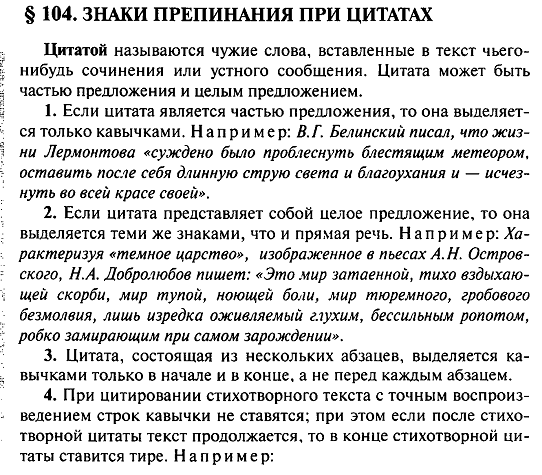 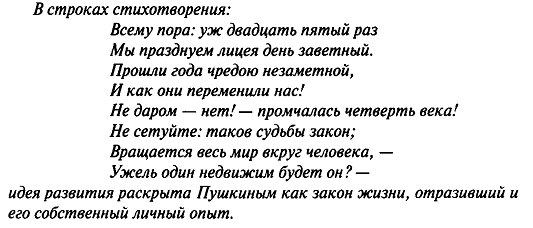 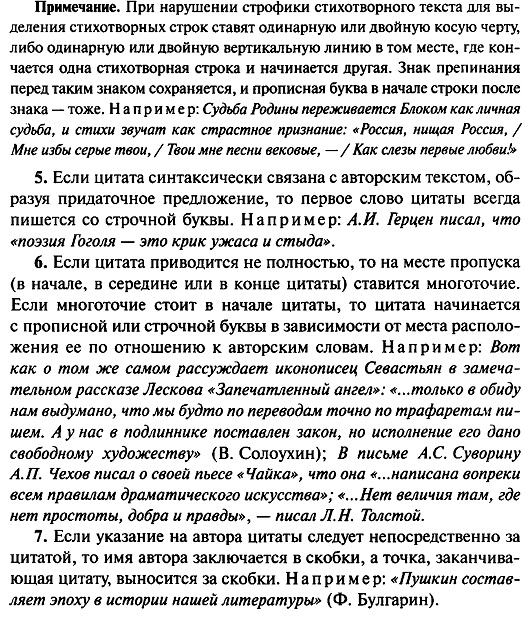 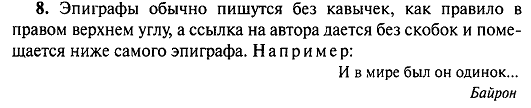 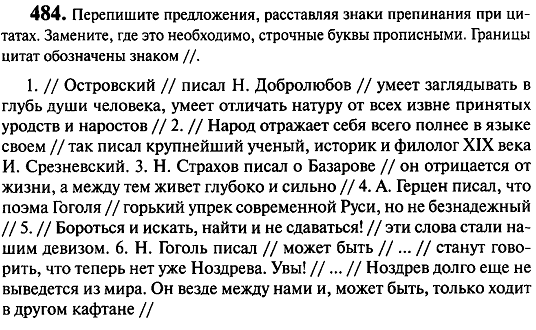 